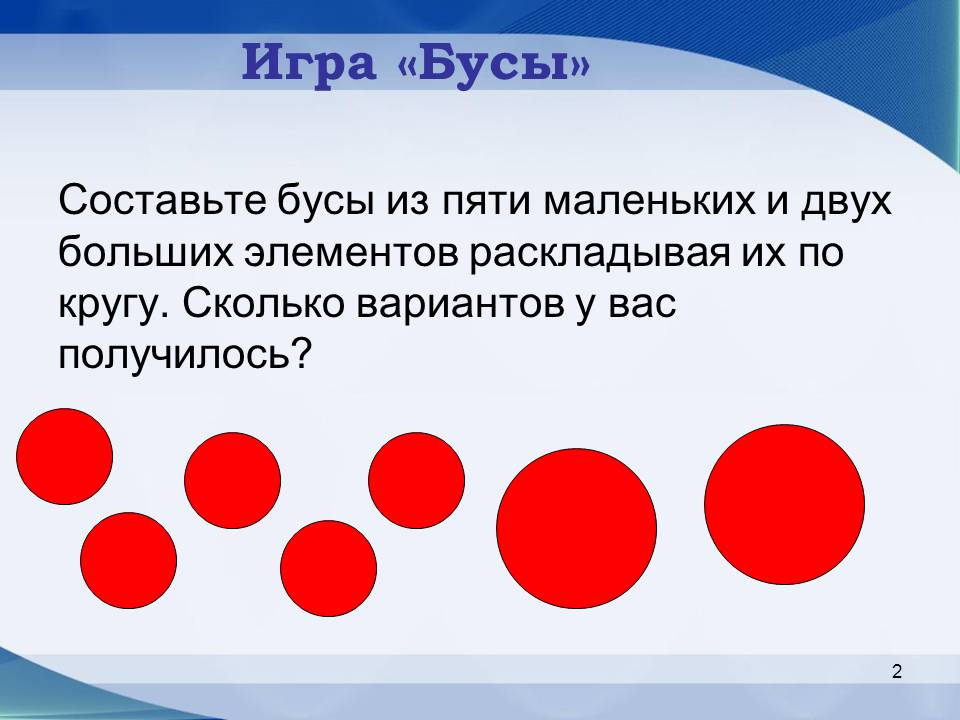 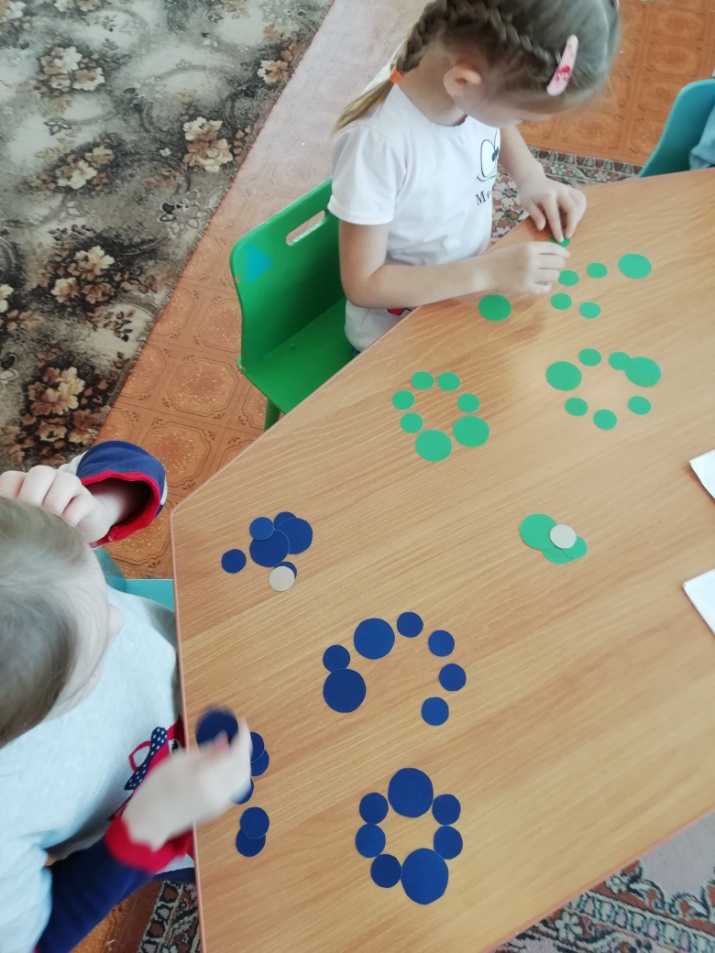 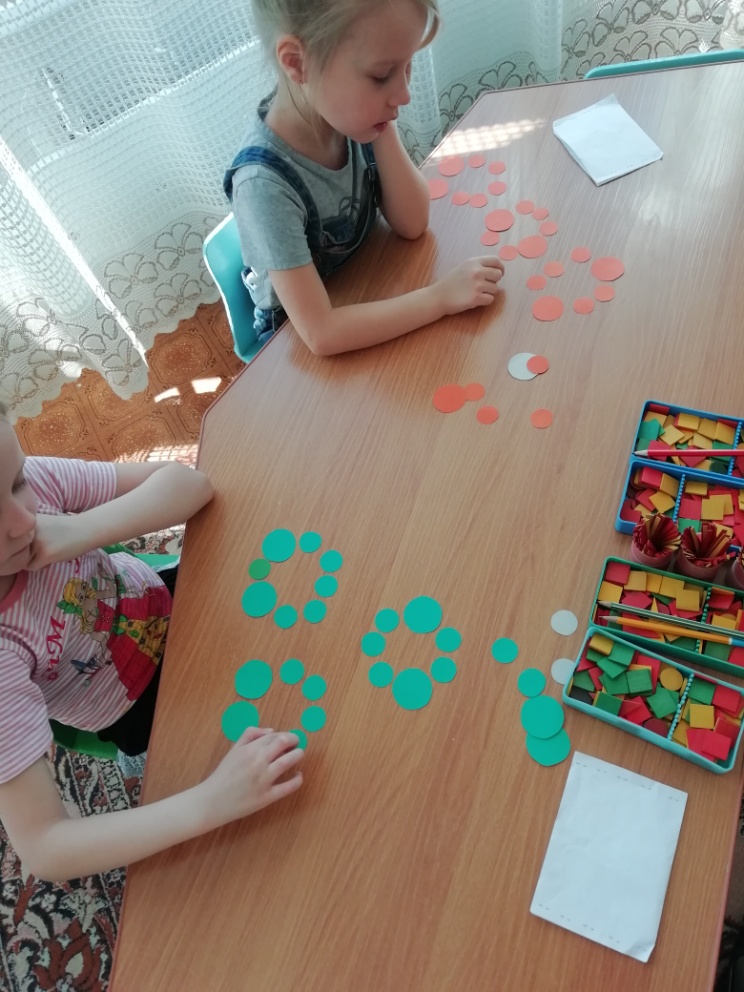 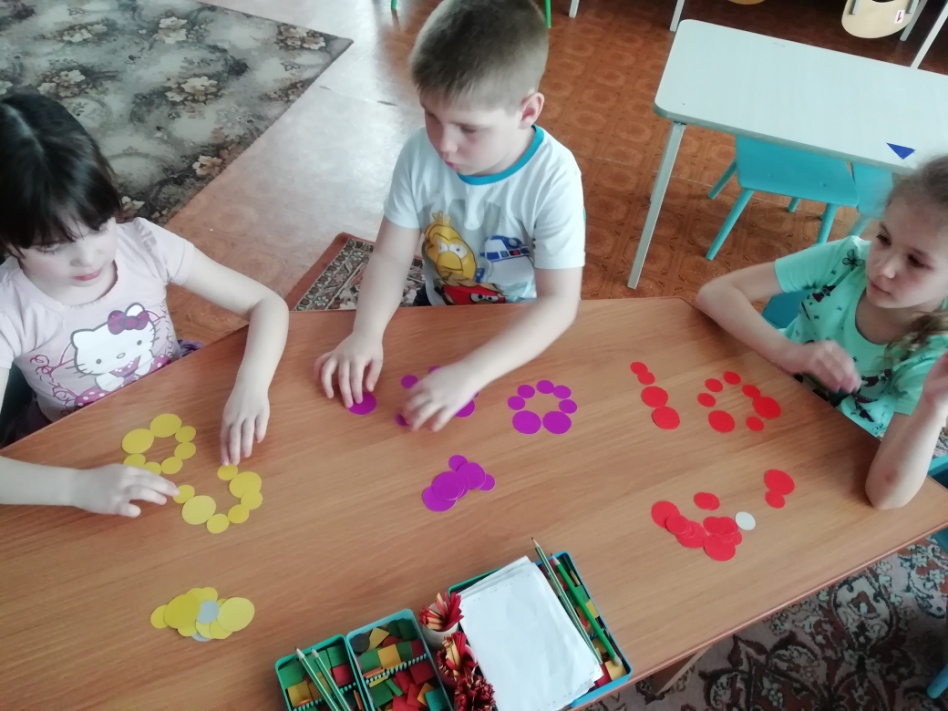 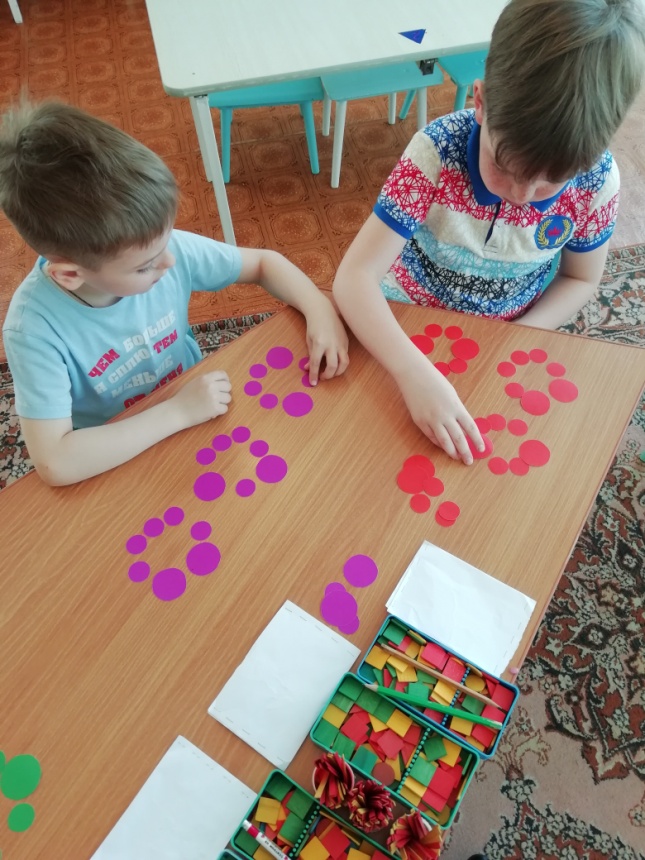 ОТВЕТЫ: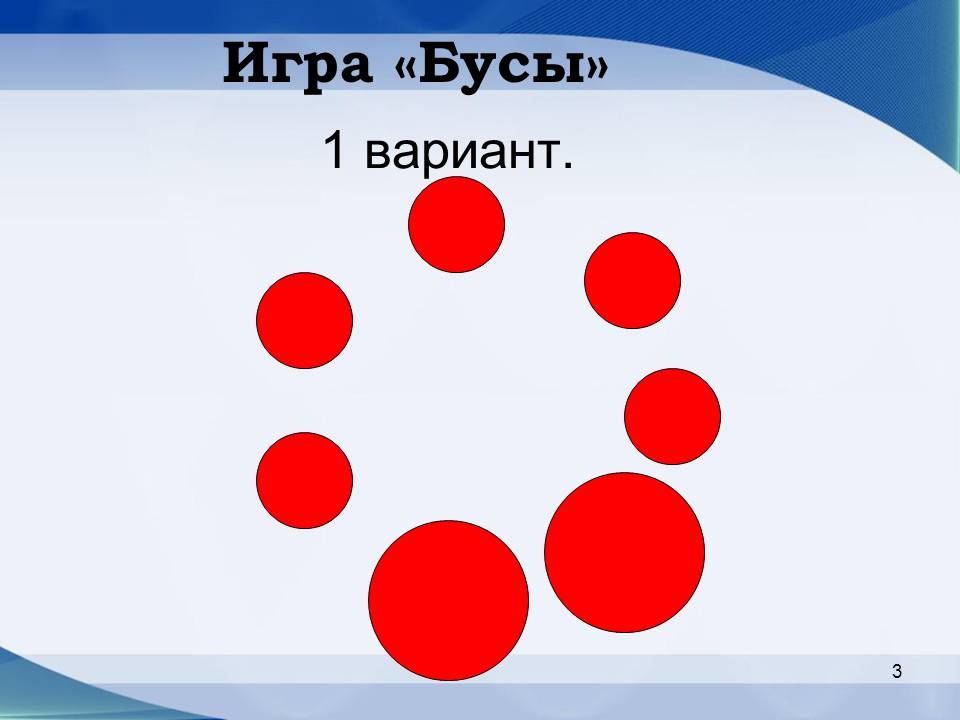 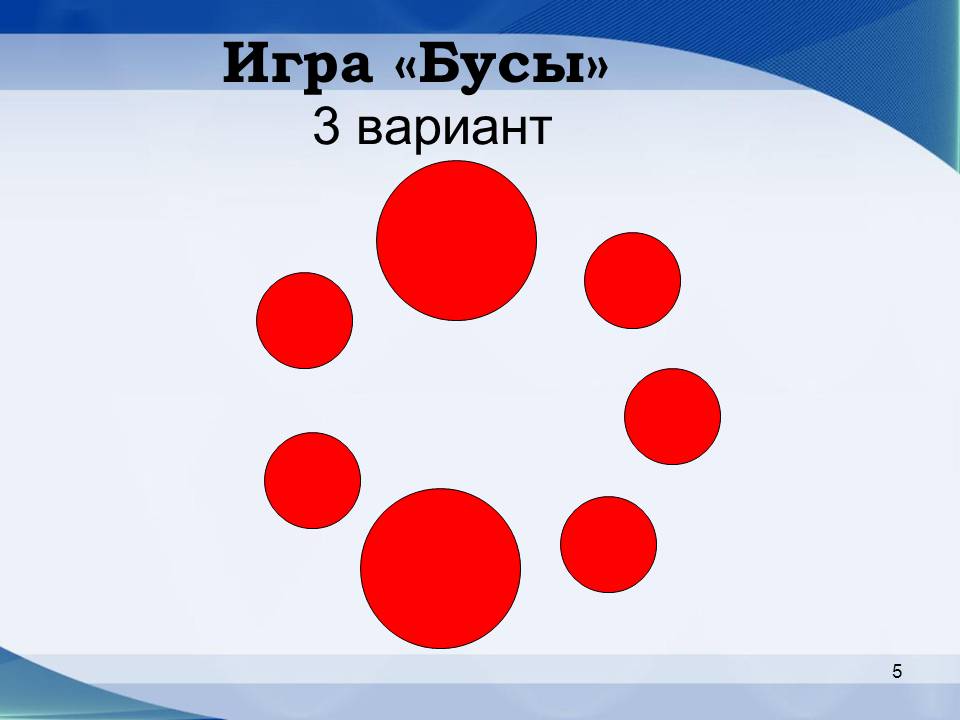 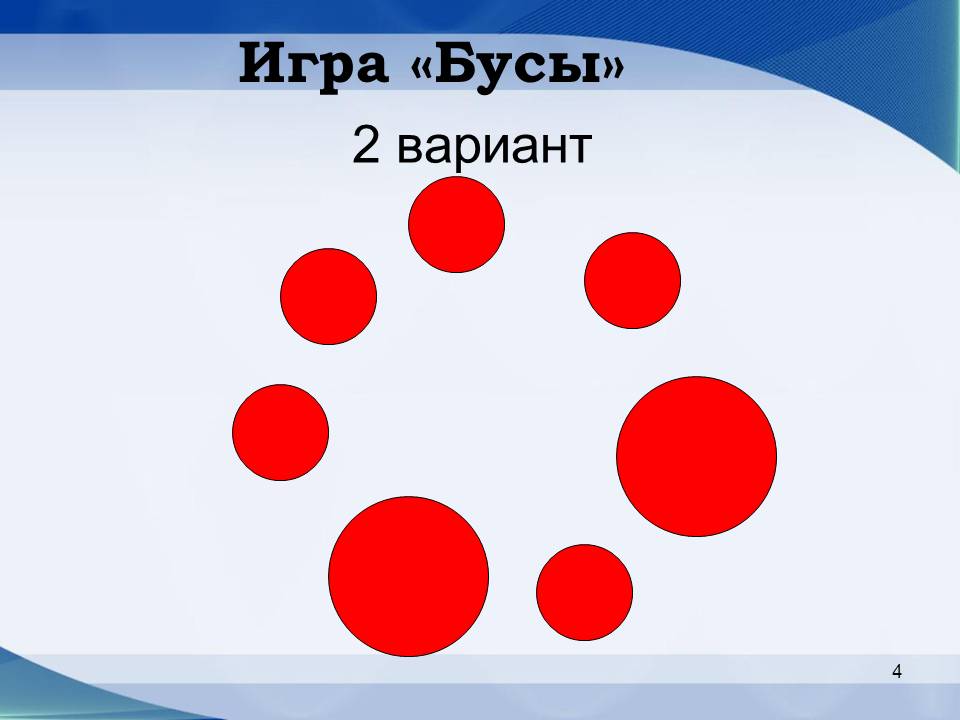 